ДЕВЯТОЕ ЗАСЕДАНИЕ СОБРАНИЯ ДЕПУТАТОВ        БАТЫРЕВСКОГО МУНИЦИПАЛЬНОГО ОКРУГА ПЕРВОГО СОЗЫВАО безвозмездном приеме имущества из собственности муниципального образования «Бикшикское сельское поселение Батыревского района Чувашской Республики» в казну муниципального образования «Батыревский муниципальный округ Чувашской Республики»	На основании Федерального закона от 06.10.2003 № 131-ФЗ «Об общих принципах организации местного самоуправления в Российской Федерации», Закона Чувашской Республики от 29.03.2022 № 16 «О преобразовании муниципальных образований Батыревского района Чувашской Республики и о внесении изменений в Закон Чувашской Республики «Об установлении границ муниципальных образований Чувашской Республики и наделении их статусом городского, сельского поселения, муниципального района, муниципального округа и городского округа» и в целях эффективного использования муниципального имущества,Собрание депутатов Батыревского муниципального округа РЕШИЛО:Принять безвозмездно в казну муниципального образования «Батыревский муниципальный округ Чувашской Республики» имущество, согласно приложению, к настоящему решению.Администрации муниципального образования «Батыревский муниципальный округ Чувашской Республики» осуществить прием имущества, указанного в приложении к настоящему решению, в соответствии с законодательством Российской Федерации и законодательством Чувашской Республики.Контроль над выполнением настоящего решения возложить на постоянную комиссию Собрания депутатов Батыревского муниципального округа по бюджету и экономике, аграрной политике, земельным и имущественным отношениям.Решение вступает в силу после официального опубликования.Председатель Собрания депутатовБатыревского муниципального округа     Чувашской Республики                                                                                                Н.А. ТинюковИсполняющий полномочия главыБатыревского муниципального округаЧувашской Республики                                                                                    	 Н.А. Тинюков					Приложение к решению Собрания депутатовБатыревского муниципального округаот 26.12.2022 № 9/12Перечень имущества, безвозмездно принимаемого в казну муниципального образования «Батыревский муниципальный округ Чувашской Республики» ЧĂВАШ  РЕСПУБЛИКИ ПАТĂРЬЕЛ                                     МУНИЦИПАЛЛĂ ОКРУГĔН ПĔРРЕМĔШ СУЙЛАВРИ ДЕПУТАТСЕН ПУХĂВĔ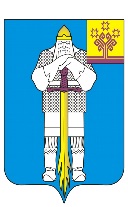 ЧУВАШСКАЯ  РЕСПУБЛИКАСОБРАНИЕ ДЕПУТАТОВБАТЫРЕВСКОГОМУНИЦИПАЛЬНОГО ОКРУГАПЕРВОГО СОЗЫВАЙЫШĂНУ26.12.2022 ç., 9/12  № Патăрьел ялěРЕШЕНИЕ26.12.2022 г. № 9/12село Батырево№п/пСубъект права собственностиНаименование объектаДата изготовленияБалансовая стоимость, руб.Остаточная стоимость, руб.1Бикшикское сельское поселение Батыревского района Чувашской РеспубликиИдентификационный номер (VIN)-отсутствуетМарка, модель ЗИЛ-131А АЦ-40/131Наименование (тип ТС) – пожарный специализированныйМодель, № двигателя – ЗИЛ130А, 342749,1977Шасси (рама) №-243765Кузов(кабина, прицеп) - отсутствуетЦвет кузова – красныйМощность двигателя, л.с (кВт) – 150Паспорт транспортного средства 77КЕ68481919775560000,00